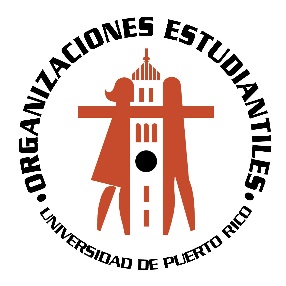 Calendario de Reuniones y Actividades Junta de Reconocimiento de las Organizaciones Estudiantiles I Semestre 2015-2016   **Calendario Sujeto a cambios																MLML//30/4/2015FechaActividadComentariosLunes, 10 agosto 2015Inicio Clases en el RecintoViernes, 21 agosto 2015La Preparación Efectiva de una Propuesta en Tiempos de Crisis y Como Identificar Recursos Efectivos Hora: 10:00 a 11:30 AMDr. Rafael Torrech, Consultor IndependienteLunes, 31 agosto 2015Concluye la Primera Entrega Solicitud de Reconocimiento 2015-2016 (no se aceptan documentos Impresos)Lunes, 7 septiembre 2015FeriadoDía del TrabajoMiércoles, 9 septiembre 2015Primera Reunión Ordinaria Junta de Reconocimiento  11:30 AMFechaActividadComentariosViernes, 18 septiembre 2015El Desarrollo de Estrategias Comunicativas Hora: 10:00-11:30 AMDr. Jimmy Torres COPUMiércoles, 23 septiembre 2015Grito de LaresReceso Académico y AdministrativoViernes, 25 septiembre 2015Concluye la Segunda Entrega Solicitud de Reconocimiento 2015-2016 (no se aceptan documentos Impresos)Miércoles, 7 octubre 2015Segunda Reunión Ordinaria Junta de Reconocimiento  11:30 AMLunes, 12 octubre 2015Feriado Descubrimiento de AméricaViernes, 16 octubre 2015Concluye la Tercera Entrega Solicitud de Reconocimiento 2015-2016 (no se aceptan documentos Impresos)Viernes, 16 octubre 2015La Actualización de la Redacción y el Estilo en las Comunicaciones Electrónicas 10:00-11:30 AMDra. Juanita Rodríguez FAE/ EDUMiércoles, 21 octubre 2015Tercera Reunión Ordinaria Junta de Reconocimiento  11:30 AMLunes, 26 octubre 2015Concluye la Última Entrega Solicitud de Reconocimiento 2015-2016 (no se aceptan documentos Impresos)FechaActividadComentariosViernes, 6 noviembre 2015Cuarta Reunión Ordinaria Junta de Reconocimiento  11:30 AMMiércoles, 11 noviembre 2015FeriadoDía del ArmisticioMartes, 17 noviembre 2015Actividad de Bienvenida a las Organizaciones Estudiantiles 2015-2016    6:00 PMJueves, 19 noviembre 2015FeriadoDescubrimiento de Puerto Rico23 hasta 28 noviembre (Lunes-Sábado)Receso Académico del 23 al noviembre 2015Semana de Acción de GraciaViernes, 4 diciembre 2015Último Día Entrega Electrónica Informes I SemestreÚltimo Día de ClasesLunes, 7 diciembre 2015Cuarta Reunión Ordinaria Junta de Reconocimiento  11:30 AM